МДК 1.2 Проект производства работ Дата:10.04.2020 г.Лекция №55Тема: Расчет потребностей в рабочей силе.План:Определение потребности в кадрах для строительства объекта.Расчет количества рабочих для строительства.Дом.задание:Учебник Г.К.Соколов Технология и организация строительства.стр. 416-418.Определение потребности в кадрах строителей должно производиться на основе: распределения объемов строительно-монтажных работ в денежном выражении по организациям-исполнителям и срокам строительства согласно комплексному укрупненному поузловому сетевому графику и календарному плану; данных о плановой выработке в денежном выражении на одного работающего в разрезе организаций-исполнителей по годам строительства с учетом роста производительности труда; данных о численности работников обслуживающих хозяйств.Для расчета потребности в кадрах строителей составляется ведомость распределения объемов строительно-монтажных работ в денежном выражении по строительно-монтажным организациям и годам строительства и приводятся плановые выработки на одного работающего по всем организациям-исполнителям .12.2. Расчет количества работающих основного строительного производства определяется по формуле,                                                                 (26)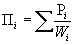 где  - количество работающих на строительно-монтажных работах, чел.;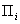 Pi - годовой объем строительно-монтажных работ i-той организации, руб.;Wi - среднегодовая выработка на одного работающего в i-той общестроительной или специализированной организации, руб.Численность работников обслуживающих хозяйств при отсутствии данных, представляемых генподрядчиком, определяется:П2 - число работающих, занятых в обслуживающих хозяйствах и подсобных производствах строительства, составляющее около 20 % численности работающих основного строительного производства П1,П3 - число работающих, занятых в культурно-бытовых, коммунальных и других учреждениях и организациях, обслуживающих работников строительства, составляет не более 6 % численности работающих основного строительного производства и занятых в обслуживающих хозяйствах (П1 + П2).12.3. По результатам расчета составляется график потребности в кадрах строителей по годам Как определять необходимое кол-во рабочих для строительства при разработке ПОС. 
Р = А / В / Т = (37926,75:1600) х (12:14,5) = 20 чел. 
где:
А – ориентировочная стоимость СМР (тыс. руб.) в текущих ценах.;
В – условная годовая выработка на одного работающего в тыс. руб;
Т – продолжительность работ в годах.
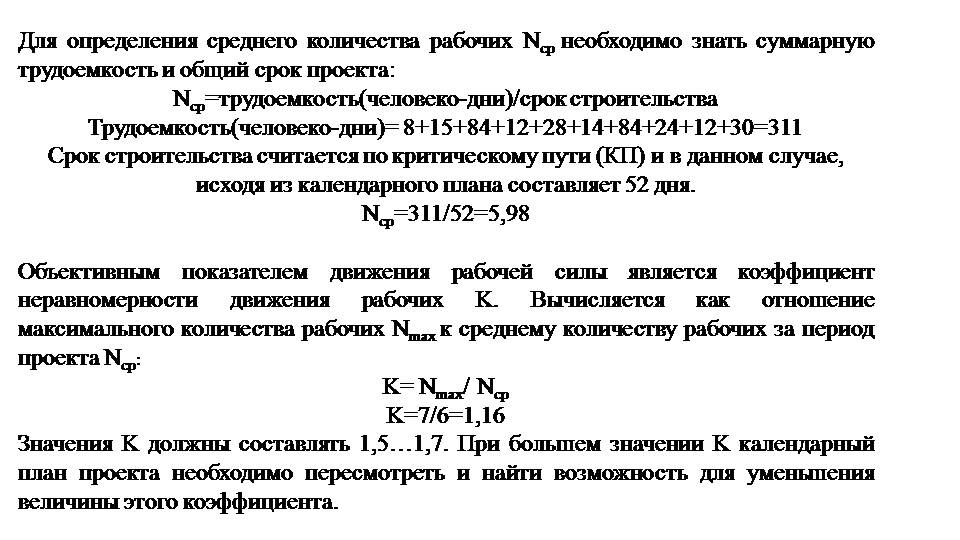 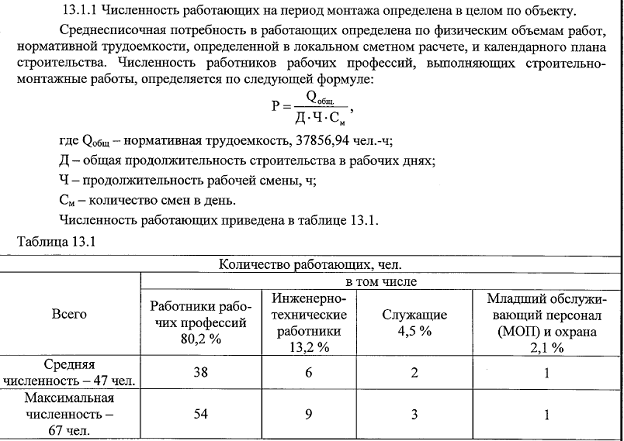 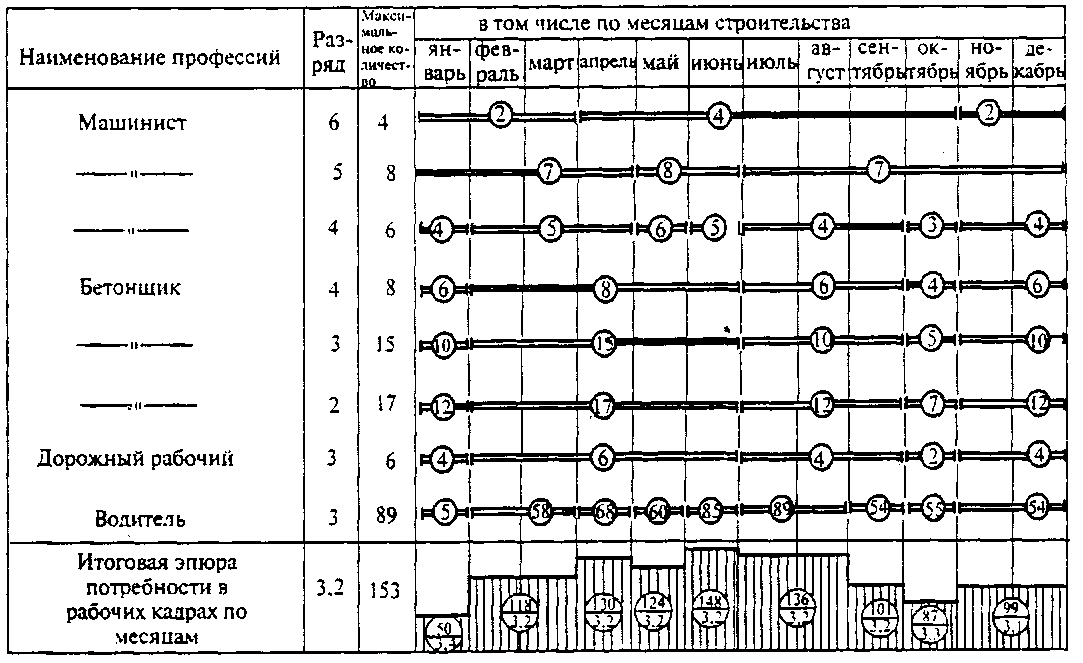 